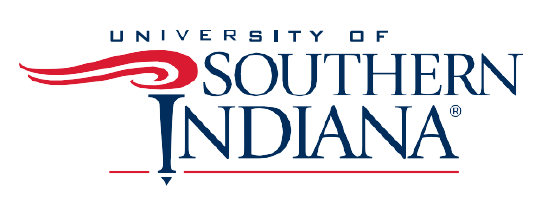 Informações sobre imigração e vistos para vítimas de violência sexual e interpessoalInformações sobre imigração e vistos para vítimas de violência sexual e interpessoalEstudantes e acadêmicos internacionais com dúvidas sobre sua situação de imigração e visto são aconselhados a procurar a assistência de um advogado de imigração.  Esta seção é um recurso para explicar certos aspectos da lei, mas não substitui o aconselhamento jurídico.Fui vítima de agressão. Meu status de imigração afeta minha capacidade de acessar recursos no campus?Não.  De acordo com a lei, estudantes e funcionários que são vítimas ou sobreviventes de violência sexual e interpessoal recebem os mesmos direitos nos termos do Título IX das Emendas Educacionais de 1972 (Título IX) e da Lei de Violência contra Mulheres (Violence Against Women Act, VAWA), independentemente do status de imigração e de visto.  Informações sobre recursos médicos, de aconselhamento e de defesa dentro e fora do campus, bem como medidas de apoio disponíveis, podem ser encontradas em https://www.usi.edu/institutional-equity/supportive-measures-and-resources.  Como membro da comunidade da USI, é sua responsabilidade estar ciente das políticas institucionais.  Para obter informações sobre políticas, programas de educação preventiva e opções de resolução para qualquer tipo de discriminação ou assédio ilegal podem ser encontradas em https://www.usi.edu/institutional-equity/policies-and-laws. Para perguntas específicas sobre como registrar uma denúncia ou reclamação de acordo com as políticas e procedimentos da USI, entre em contato com:Chelsea GivensCoordenadora do Título IX e executiva de Ação AfirmativaPatrimônio institucionalWright Administration Building, Suite 171812-464-1703ccgivens@usi.eduA USI não retaliará nem tratará você de forma diferente com base na denúncia de um incidente de crime.Posso apresentar queixa criminal como imigrante com ou sem documentação?Sim. Informações sobre as definições criminais do seu estado de agressão sexual, violência doméstica, violência em encontro e perseguição podem ser encontradas no Relatório Anual de Segurança:https://www.usi.edu/public-safety/reports-and-formsPerguntas específicas sobre a apresentação de acusações podem ser endereçadas ao:Departamento do Xerife do Condado de Vanderburgh3500 N. Harlan AvenueEvansville, Indiana 47711812-421-6200https://vanderburghsheriff.org/Há vistos e status de imigração específicos para vítimas de crimes?Sim.  Para vítimas de agressão sexual, violência doméstica, violência em encontros e perseguição, pode haver outras opções de visto, incluindo vistos U e T.  Para obter detalhes, converse com um advogado de imigração.Visto U - Para vítimas de abuso substancial, físico ou mental, como resultado de determinada atividade criminosa, incluindo abuso sexual, violência doméstica, estupro, agressão ou outros crimes relacionados. A vítima/requerente deve ser vítima de atividade criminosa qualificada e ter probabilidade de ser útil para a investigação e/ou repressão dessa atividade criminosa.Geralmente é válido por quatro anosPara obter mais informações, converse com um advogado de imigração e consulte: Visto T - Para vítimas de tráfico humano.Deve cumprir as solicitações razoáveis da polícia para cooperação na investigação ou processo de ato(s) de tráfico (a menos que não possa cooperar devido a trauma físico ou psicológico) e deve ser capaz de demonstrar que a vítima/requerente sofreria extrema dificuldade se fosse removida dos Estados UnidosGeralmente é válido por quatro anosPara obter mais informações, consulte um advogado de imigração e visite https://www.usi.edu/international/student-services/immigration-regulationsVisto T - Para vítimas de tráfico humanoDeve cumprir as solicitações razoáveis da polícia para cooperação na investigação ou processo de ato(s) de tráfico (a menos que não possa cooperar devido a trauma físico ou psicológico) e deve ser capaz de demonstrar que a vítima/requerente sofreria extrema dificuldade se fosse removida dos Estados Unidos]Geralmente é válido por quatro anosPara obter mais informações, converse com um advogado de imigração e consulte: Programas Internacionais da USIHá um escritório no campus que possa me fornecer informações adicionais?O Centro de Programas Internacionais pode fornecer informações úteis sobre status de imigração.  Observe que, para questões relacionadas a alterações em outros status de visto ou opções legais que não se enquadram nos vistos de estudante padrão F-1 e J-1 ou vistos de trabalho patrocinados pelo empregador, um advogado de imigração qualificado deve ser consultado.Dra. Emilija ZlatkovaskaDiretora do Centro de Programas InternacionaisUniversity Center East, Room 1235812-465-1248https://www.usi.edu/international/student-servicesOpções de visto a serem analisadas ao considerar as medidas de suporte disponíveis.Estudantes de status F-1 e J-1Opções para aprovação de carga horária reduzida devido a condições médicas certificadas por um médico licenciado, doutor em osteopatia ou psicólogo clínico licenciadoOpções e consequências do afastamento do seu programa acadêmicoInformações sobre o retorno ao programa acadêmico em uma data posterior, se o estudante optar pelo afastamentoOpções e consequências para os cônjuges acompanhantesInformações gerais sobre opções para alterar o status do vistoInformações gerais sobre vistos U e T (encaminhamento a um advogado de imigração qualificado)Encaminhamento a um advogado qualificadoFuncionários H-1B, O-1, E-3 ou TNOpções para licença de trabalho e consequências para seu status de imigraçãoOpções e consequências para os cônjuges acompanhantesInformações gerais sobre opções para alterar o status do visto Encaminhamento a um advogado de imigração qualificadoInformações gerais sobre vistos U e T (encaminhamento a um advogado de imigração qualificado)Encaminhamento a um advogado de imigração qualificadoResidentes permanentes pendentes nos EUA (green card ainda não aprovado)Impacto ao deixar seu emprego para a sua candidatura de residente permanente pendente patrocinada pelo empregadorEncaminhamento a um advogado qualificadoO que é um advogado de imigração e o que ele faz?Os advogados de imigração são advogados licenciados especializados na área de direito de imigração. Eles funcionam como defensores do cliente e podem representá-lo perante as agências de imigração, tanto nos tribunais de imigração como na apresentação de solicitações de benefícios de imigração. O advogado pode fornecer conselhos gerais e discutir opções de imigração. Como todos os advogados, os advogados de imigração estão sujeitos a requisitos profissionais éticos e legais e mantêm as discussões com os clientes confidenciais. Onde posso encontrar um advogado de imigração local?Os Serviços de Cidadania e Imigração dos EUA (U.S. Citizenship and Immigration Services, USCIS), uma agência do Departamento de Segurança Interna (Department of Homeland Security, DHS), oferecem dois locais para ajudar as pessoas a encontrar representação legal gratuita ou de baixo custo: USCIS: encontre ajuda na sua página da comunidade: https://www.uscis.gov/citizenship/apply-for-citizenship/find-help-in-your-community O Board of Immigration Appeals (BIA) fornece uma lista de advogados por estado que fornecem serviços de imigração gratuitamente ou por baixo custo: https://www.justice.gov/eoir/list-pro-bono-legal-service-providersA American Immigration Lawyers Association (AILA) oferece um Serviço de Indicação de Advogados de Imigração on-line que pode ajudar um estudante ou acadêmico a encontrar um advogado de imigração: https://www.aila.org/A American Bar Association também fornece informações: https://www.americanbar.org/about_the_aba/aba_public_resources/ 